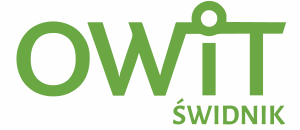 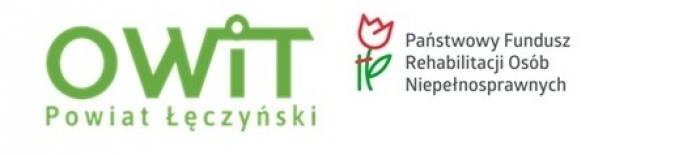 Ośrodki Wsparcia i Testów w ramach realizacji przez PFRON programu pn. „Centra informacyjno-doradcze dla osób z niepełnosprawnością” na terenie województwa lubelskiegoPowstałe Centra informacyjno-doradcze dla osób z niepełnosprawnością (CIDON) świadczą kompleksowe usługi informacyjne i doradcze dla osób 
z niepełnosprawnością oraz ich otoczenia, a także usługi eksperckie mające na celu optymalne zaopatrzenie osób z niepełnosprawnościami w szeroko pojmowane technologie asystujące. Do tego celu powstały Ośrodki Wsparcia i Testów (OWiT), których zadaniem jest prezentowanie korzyści wynikających ze stosowania technologii asystujących w takich obszarach jak: komunikowanie się, dostęp do informacji, nauka, praca, rozwijanie hobby, zwiększenie aktywności życiowej, samodzielności 
i zaradności osobistej oraz dbałości o zdrowie.Ośrodki Wsparcia i Testów świadczą porady osobom z niepełnosprawnością, 
a także członkom ich rodzin (opiekunom) w optymalnym wyborze, właściwych do aktualnych potrzeb technologii asystujących i ich prezentacji. Zajmują się prowadzeniem wstępnego instruktażu oraz wskazywaniem potencjału wykorzystania technologii asystujących w życiu codziennym oraz oferują pomoc w wyszukiwaniu stosownych szkoleń w tym zakresie. Osoby z niepełnosprawnościami mają możliwość bezpłatnego przetestowania oraz wypożyczenia urządzeń i programów dedykowanych do konkretnego rodzaju niepełnosprawności. Na terenie województwa lubelskiego powstały dwa Ośrodki Wsparcia i Testów jeden w Świdniku drugi w Łęcznej. Ośrodek Wsparcia i Testów w Świdniku działa przy Specjalistycznym Centrum Wspierającym Edukację Włączającą w Świdniku w Specjalnym Ośrodku Szkolno-Wychowawczym imienia Henryka Sienkiewicza przy ul. Norwida 4 
w Świdniku.Kontakt z Ośrodkiem Wsparcia i Testów w Świdniku możliwy jest od poniedziałku do czwartku od godziny 7:00 do 17:00 w piątek od godziny 7:00 do 16:00telefon kontaktowy 535 783 598, adres email: owit.swidnik@sosw.eu, adres strony:https://owit.sosw.eu, Facebook: https://www.facebook.com/owitswidnik Ośrodek Wsparcia i Testów w Łęcznej działa przy Specjalistycznym Centrum Wspierającym Edukację Włączającą w Podgłębokiem i mieści się w siedzibie Powiatowego Centrum Pomocy Rodzinie w Łęcznej przy ulicy Staszica 9. W Ośrodku osoby z niepełnosprawnością oraz ich opiekunowie mogą skorzystać z bezpłatnych konsultacji zatrudnionych specjalistów - surdopedagoga, psychologa, doradcy zawodowego, neurologopedy, oligofrenopedagoga.Kontakt z Ośrodkiem Wsparcia i Testów w Łęcznej możliwy jest od poniedziałku do środy oraz piątki od godziny 7:00 do 15:00, a także we wtorki i czwartki od godziny 9:00 do 17:00, telefon kontaktowy 576 555 799, adres strony: https://owit.powiatleczynski.pl, adres email: owit@powiatleczynski.pl 